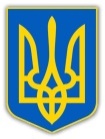 У К Р А Ї Н АХМЕЛЬНИЦЬКА ОБЛАСНА ДЕРЖАВНА АДМІНІСТРАЦІЯДЕПАРТАМЕНТ ОСВІТИ І НАУКИ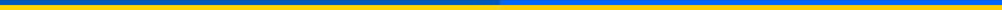 НАКАЗ14.05.2021				   Хмельницький				№ 134-од Про проведення Всеукраїнськогоконкурсу рукописів навчальноїлітератури для позашкільнихнавчальних закладів системиосвіти у 2021 роціВідповідно до пункту І розділу II Положення про Всеукраїнський конкурс рукописів навчальної літератури для позашкільних навчальних закладів системи освіти, затвердженого наказом Міністерства освіти і науки України від 09.09.2014 № 1008, зареєстрованогов Міністерстві юстиції України 25.09.2014 за № 1166/25943, ураховуючи листи Національного еколого-натуралістичного центру учнівської молоді від 12.03.2021 № 63, Національного центру «Мала академія наук України» від 15.03.2021 № 172/1.1/3.2-140, Українського державного центру національно-патріотичного виховання, краєзнавства і туризму учнівської молоді від 15.03.2021 № 68, Українського державного центру позашкільної освіти від 15.03.2021 № 03-07, з метою підвищення якості та вдосконалення змісту позашкільної освіти, забезпечення гуртків, груп, секцій, студій та інших творчих об’єднань закладів позашкільної освіти якісною навчальною літературою за напрямами позашкільної освітиНАКАЗУЮ:1. Провести у 2021 році Всеукраїнський конкурс рукописів навчальної літератури для позашкільних навчальних закладів системи освіти (далі–Конкурс) у категоріях:– навчальні програми за напрямами позашкільної освіти: військово- патріотичним, дослідницько-експериментальним, еколого-натуралістичним;– навчальна література з позашкільної освіти за дослідницько- експериментальним, еколого-натуралістичним, науково-технічним, туристсько- краєзнавчим, художньо-естетичним напрямами.2. Провести Конкурс у два етапи з дотриманням обмежувальних протиепідемічних заходів із метою запобігання поширенню гострої респіраторної хвороби СОVID-19, спричиненої коронавірусом, відповідно до постанови Кабінету Міністрів України від 17 лютого 2021 року № 104:І етап – обласний, міський (у місті Києві) – у квітні-червні;ІІ етап – Всеукраїнський – у липні-грудні за участю переможців І етапу Конкурсу.3. Затвердити персональний склад організаційного комітету I етапу Конкурсу (Додаток).4. Хмельницькому обласному інституту післядипломної педагогічної освіти (ректор В. Очеретянко), Хмельницькому обласному еколого-натуралістичному центру учнівської молоді (директор В. Климчук), Хмельницькому обласному центру науково-технічної творчості учнівської молоді (директор Г. Гончарук),Хмельницькому обласному центру туризму і краєзнавства учнівської молоді (директор Н. Колісник):4.1. подати інформацію про проведення Конкурсу для розміщення на офіційних вебсайтах Хмельницького обласного інституту післядипломної педагогічної освіти,Хмельницького обласного еколого-натуралістичного центру учнівської молоді, Хмельницького обласного центру науково-технічної творчості учнівської молоді, Хмельницького обласного центру туризму і краєзнавстваучнівської молоді тав засобах масової інформації;4.2 здійснити організаційно-методичне забезпечення Конкурсу;4.3 до 1 червня 2021 року сформувати та подати на затвердження до організаційного комітету I етапу Конкурсу пропозиції щодо персонального складу експертних комісій за військово-патріотичним, дослідницько- експериментальним, еколого-натуралістичним, науково-технічним, туристсько- краєзнавчим, художньо-естетичним напрямами позашкільної освіти.5. Організаційному комітету І етапу Конкурсу до 15 липня 2021 року подати документи переможців за адресою: Хмельницький обласний інститут післядипломної педагогічної освіти, вул. Озерна, 14, м. Хмельницький, 29000.6. Організаційному комітету І етапу Конкурсу до 1 серпня 2021 року забезпечити підбиття підсумків Конкурсу, оприлюднення результатів на офіційному вебсайті Хмельницького обласного інституту післядипломної педагогічної освіти.7. Контроль за виконанням наказу покласти на начальника відділу позашкільної освіти та виховної роботи департаменту освіти і науки Хмельницької обласної державної адміністрації Фіярську С.І.Голова комісії з припинення Департаменту                      Антоніна ХАРЧУК 